Andrew Svekla, AICPAndrew is an Associate Manager for the Delaware Valley Regional Planning Commission’s (DVRPC) Office of Smart Growth. Much of his recent work has focused on land use and transportation planning around transit stations in the Greater Philadelphia region. Andrew also maintains DVRPC’s Smart Growth Project Database, an inventory of regionally significant traditional neighborhood developments, conservation subdivisions, and transit-oriented developments, and serves as an adjunct professor in Temple University’s Department of Planning & Community Development.Prior to joining DVRPC in 2009, Andrew worked for A. Nelessen Associates (ANA), a planning and design consulting firm located in Belle Mead, NJ. He holds a BA in Environmental Studies from the George Washington University and a Master of City and Regional Planning from the Bloustein School of Planning and Public Policy at Rutgers University.Andrew has served as a Professional Planner for the Southeast Section Council over the last two years and would love to continue in that capacity. 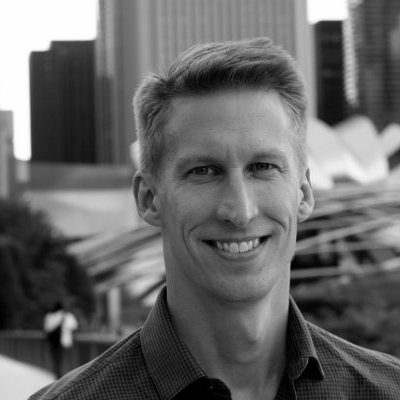 